В соответствии со штатным расписанием Агентства лесного хозяйства и охраны животного мира Камчатского края, утвержденным приказом от 04.02.2020 № 68-пр «О введении в действие штатного расписания Агентства лесного хозяйства и охраны животного мира Камчатского края» и штатным расписанием Краевого государственного казенного учреждения «Служба по охране животного мира и государственных природных заказников Камчатского края», утвержденным приказом от 20.12.2019 № 104к «Об утверждении штатного расписания»,ПРИКАЗЫВАЮ:1. Внести в приказ Агентства лесного хозяйства и охраны животного мира Камчатского края от 05.07.2013 № 310-пр «Об установлении Перечня должностных лиц Агентства лесного хозяйства и охраны животного мира Камчатского края и Краевого государственного казенного учреждения «Служба по охране животного мира и государственных природных заказников Камчатского края», осуществляющих федеральный государственный охотничий надзор на территории Камчатского края, за исключением особо охраняемых природных территорий федерального значения» изменения, изложив приложение в редакции согласно приложению к настоящему приказу.2. Настоящий приказ вступает в силу через 10 дней после дня его официального опубликования.Врио руководителя Агентства                                                                 В.Г. ГорловПриложение к приказу Агентствалесного хозяйства и охраныживотного мира Камчатского краяот   ____________ № _______«Приложение к приказу Агентствалесного хозяйства и охраныживотного мира Камчатского краяот 05.07.2013 № 310-прПереченьдолжностных лиц Агентства лесного хозяйства и охраны животного мира Камчатского края и Краевого государственного казенного учреждения «Служба по охране животного мира и государственных природных заказников Камчатского края», осуществляющих федеральный государственный охотничий надзор на территории Камчатского края, за исключением особо охраняемых природных территорий федерального значения1. Должностные лица Агентства лесного хозяйства и охраны животного мира Камчатского края, осуществляющие федеральный государственный охотничий надзор на территории Камчатского края, за исключением особо охраняемых природных территорий федерального значения, являющиеся государственными инспекторами в области охраны окружающей среды:1) руководитель;2) в отделе государственного охотничьего надзора:а) начальник отдела;б) советник;в) консультант;г) главный специалист-эксперт.2. Должностные лица Краевого государственного казенного учреждения «Служба по охране животного мира и государственных природных заказников Камчатского края», осуществляющие федеральный государственный охотничий надзор на территории Камчатского края, за исключением особо охраняемых природных территорий федерального значения, являющиеся государственными инспекторами в области охраны окружающей среды:1) директор;2) заместитель директора;3) старший инспектор;4) инспектор-охотовед;5) охотовед 2 категории.».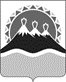 АГЕНТСТВО ЛЕСНОГО ХОЗЯЙСТВА И ОХРАНЫ ЖИВОТНОГО МИРА КАМЧАТСКОГО КРАЯПРИКАЗАГЕНТСТВО ЛЕСНОГО ХОЗЯЙСТВА И ОХРАНЫ ЖИВОТНОГО МИРА КАМЧАТСКОГО КРАЯПРИКАЗАГЕНТСТВО ЛЕСНОГО ХОЗЯЙСТВА И ОХРАНЫ ЖИВОТНОГО МИРА КАМЧАТСКОГО КРАЯПРИКАЗ                                     №                 -пр                   г. Петропавловск-Камчатский                                     №                 -пр                   г. Петропавловск-КамчатскийО внесении изменений в приказ Агентства лесного хозяйства и охраны животного мира Камчатского края от 05.07.2013 № 310-пр «Об установлении Перечня должностных лиц Агентства лесного хозяйства и охраны животного мира Камчатского края и Краевого государственного казенного учреждения «Служба по охране животного мира и государственных природных заказников Камчатского края», осуществляющих федеральный государственный охотничий надзор на территории Камчатского края, за исключением особо охраняемых природных территорий федерального значения»